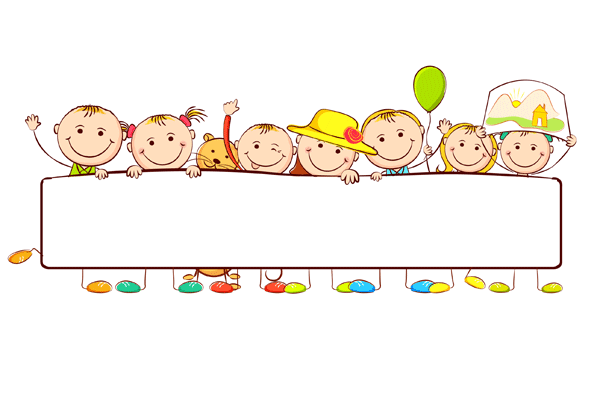 El servicio de MADRUGADORES permite la asistencia de los alumnos al Centro durante las horas previas al inicio de las clases. Se garantiza la atención a los alumnos llevando a cabo actividades como juegos, manualidades, dinámicas, estudio…Encargados del servicio: Colegio La Milagrosa.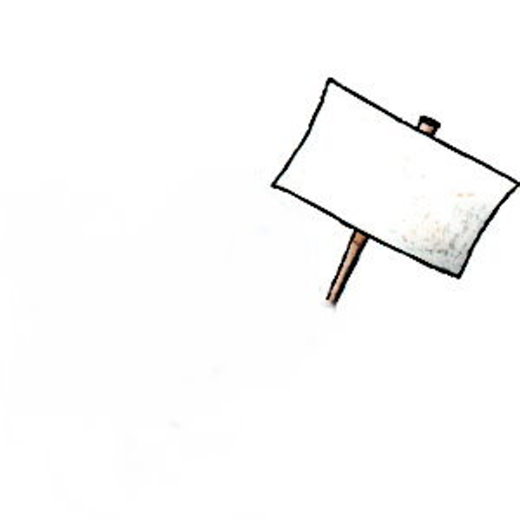 MONITORA: Sheila del Caz.UBICACIÓN: Aula de 1º Infantil (3 años)COSTE DEL SERVICIO:Cuota mensual:Desde las 7:30 a 8:45 h. : 35,00 €1 hora (a partir de 7:45 a 8:45 h.): 30,00 €Media hora (a partir de 8:15 a 8:45 h.): 18,00€1 semana (de lunes a viernes dentro de la misma semana): 10€Días sueltos: 3€1 hora : 2.50COBRO: A final de mes se entregará una nota con la cantidad a abonar. Esta deberá entregarse a la monitora durante la primera semana del mes siguiente.